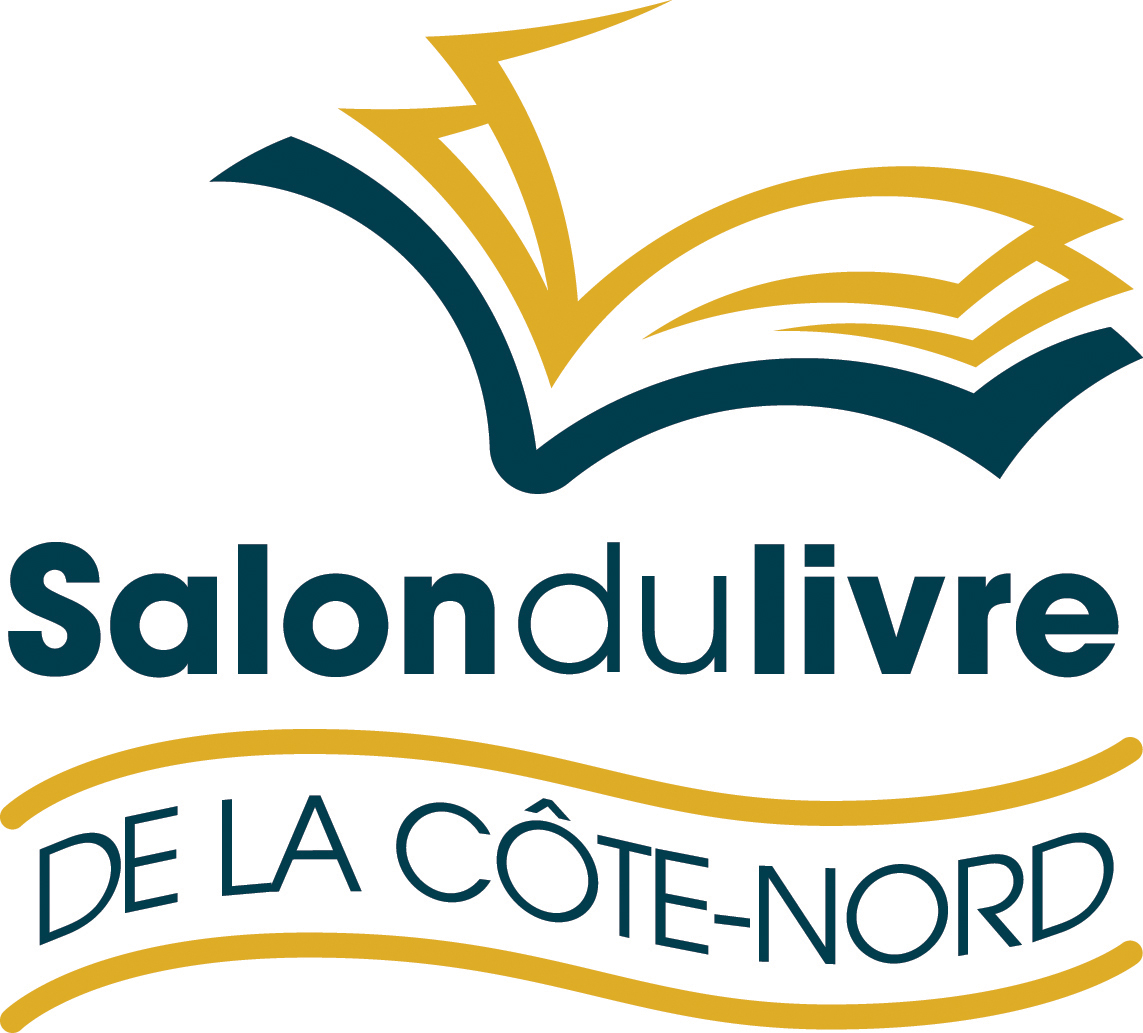 *ARSENAULT, ISABELLE (La Pastèque)AUGER, PATRICE (Dans la vraie vie)*BACON, ANICK (L’apothéose)BEAUREGARD, STÉPHANE (Révolte)BLOUIN, ANNIE (Dans la vraie vie)*BOUCHARD, FRANÇOIS (Modus Vivendi)BOULIANNE, DANIELLE (Du Phoenix)BOURGAULT, CATHERINE (Les Éditeurs Réunis, JCL)*BOURQUE, MARYSE (À compte d’auteur)BOURRÉ, JEAN-SÉBASTIEN  (Marcel Broquet)BOYER, ANNE (Les Éditions de l’Homme)BRAULT-SIMARD, LUCIE (Dans la vraie vie)BRIEN, GILLES (Les Éditions de l’Homme)*CARON, NATHALIE (Contes et Pinceaux)CLERMONT, STÉFANIE (Le Quartanier)*CORMIER, HUBERT (La Semaine)DAIGLE, JOHANNE (La Plume Daigle)DÉCARIE, ANDRÉE (Révolte)DE LOPPINOT, DOMINIQUE (Boomerang, Z’ailées)DEMERS, GUILLAUME (Espoir en canne)DEMERS, TRISTAN (Créations Tristan Demers)DROUIN, DOMINIQUE (Les Éditions de l’Homme)*DUGUAY, GHYSLAIN (Perro)*DUQUETTE, MARIE-GISÈLE (Éditions GML)FOURNIER, CATHERINE (Somme toute)*GABRIEL, LUCINDA M. (Dauphin Blanc)GIRARD, ALEX S (Édiligne)GOYETTE, FREDERIC (Petit Homme)GOYETTE, KATHERINE (Petit Homme)*GRÉGOIRE, JOAN (Cornac)GRÉGOIRE, MÉLANIE (Québec Amérique)*GRÉNOCGRISÉ, MARTIAL (McGray)GUAY, GUYLAINE (Libre Expression)HÉNEN, MICHÈLE (De Mortagne)ISABELLE, PATRICK (Les Malins, Foulire, Leméac)JALETTE, JOCELYN (Du Phoenix)JANNARD, MÉLANIE (Hexagone, La Mèche)K, FLORENCE (Libre Expression)*LABRIE, ELIZABETH (À compte d’auteur)LAFRANCE, SIMON (Goélette)LARIN, BERNARD (Dauphin Blanc)LAROCHELLE, CLAUDIA (La Bagnole, Fonfon)LAROCHELLE, SAMUEL (Druide)LAVOIE, MANON (Druide)*LÉTOURNEAU, CINDY (À compte d’auteur)*LIZOTTE, KARINE (À compte d’auteur)LO DICO, FRANCESCA (AdA)*MAFFOLINI, SOPHIE (Cardinal)MAJOR-MCGRAW, COLETTE (Guy St-Jean Éditeur)*MARTIN, GENEVIÈVE (À compte d’auteur)*MORAIS, JEAN-MARIE (À compte d’auteur)*OUELLET, KATHERINE A. (Luzerne rousse)PAQUIN, CARINE (Michel Quintin, Boomerang, Petit Homme)PAYETTE, SYLVIE (Québec Amérique)PELLETIER, SUZIE (Éditions du Défi)PEPIN, MARYSE (McGray)PETIT, RICHARD (Andara, Boomerang)*PETITPAS, LOUISE (GML)PEYSKENS, MARYSE (Dominique et compagnie)PILOTE, MARCIA (Béliveau)*POMERLEAU-CLOUTIER, NOÉMIE (La Peuplade)RABAGLIATI, MICHEL (La Pastèque)*RIVARD, DOMINIQUE (Éditions Omri)ROTONDO, DANNY (AdA)ROUSSEAU, SIMON (AdA)*ROY, ISABELLE (Contes et Pinceaux)SENÉCAL, PATRICK (Alire, Goélette)SICARD, LP (AdA)SIMARD, OLIVIER (Les Éditions de la Bagnole)*SOCIÉTÉ HISTORIQUE DU GOLFEST-MARTIN, JOANNE (Dauphin Blanc)*TANGUAY, ANNE-MARIE (À compte d’auteur)TREMBLAY, LISE (Boréal)TREMBLAY-D’ESSIAMBRE, LOUISE (Guy St-Jean Éditeur)TURENNE, JOUJOU (Planète Rebelle)VAILLANCOURT, DANIELLE (Dominique et compagnie)VEILLET, JEAN-PIERRE (Mine d’art)